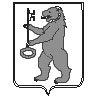 БАЛАХТОНСКИЙ СЕЛЬСКИЙ СОВЕТ ДЕПУТАТОВКОЗУЛЬСКОГО РАЙОНАКРАСНОЯРСКОГО КРАЯРЕШЕНИЕ 22.11. 2022                                     с. Балахтон                                       № 18-128р	О внесении изменений в Решение сельского Совета депутатов от 16.10.2020 № 02-09р «Об утверждении Положения о порядке и условиях приватизации муниципального имущества на территории муниципального образования Балахтонский сельсовет»	В соответствии с Федеральным законом от 14.07.2022 № 320-ФЗ «О внесении изменений в Федеральный закон «О приватизации государственного и муниципального имущества», отдельные законодательные акты Российской Федерации и об установлении особенностей регулирования имущественных отношений», руководствуясь статьями 43, 43.1 Устава Балахтонского сельсовета, Балахтонский сельский Совет депутатов РЕШИЛ:	1. Внести следующие изменения в Приложение к Решению от 16.10.2020 № 02-09р «Об утверждении Положения о порядке и условиях приватизации муниципального имущества на территории муниципального образования Балахтонский сельсовет»:	1.1. В разделе 2:	- в пункте 2.4. слова «в районный Совет депутатов Козульского района» заменить на «в Балахтонский сельский Совет депутатов»;	1.2. В разделе 3:	- пункт 3.2. дополнить абзацами следующего содержания:	«Предложения о цене муниципального имущества заявляются участниками аукциона открыто в ходе проведения торгов. По итогам торгов с победителем аукциона заключается договор.	В случае если заявку на участие в аукционе подало только одно лицо, признанное единственным участником аукциона, договор заключается с таким лицом по начальной цене продажи муниципального имущества.	В случае отказа лица, признанного единственным участником аукциона, от заключения договора аукцион признаётся несостоявшимся.».	- пункт 3.15. дополнить абзацем следующего содержания:	«Продавец и оператор электронной площадки обязаны обеспечивать конфиденциальность информации о претендентах и об участниках продажи, за исключением информации, размещаемой в порядке, установленном статьёй 15 настоящего Федерального закона «О приватизации государственного и муниципального имущества» от 21.12.2001 № 178-ФЗ.».	1.3. В разделе 5:	- пункт 5.1. дополнить подпунктами 5.1.1., 5.1.2., 5.1.3., 5.1.4.: 	«5.1.1. Уведомление о признании участника конкурса победителем, либо лицом, признанным единственным участником аукциона, в случае, установленном в абзаце втором пункта 3 статьи 18 Федерального закона «О приватизации государственного и муниципального имущества» от 21.12.2001 № 178-ФЗ, направляется победителю либо лицу, признанному единственным участником аукциона, в случае, установленном в абзаце втором пункта 3 статьи 18 Федерального закона «О приватизации государственного и муниципального имущества» от 21.12.2001 № 178-ФЗ, в день подведения итогов аукциона. 	5.1.2. При уклонении или отказе победителя аукциона, либо лица, признанного единственным участником аукциона, в случае, установленном в абзаце втором пункта 3 статьи 18 Федерального закона «О приватизации государственного и муниципального имущества» от 21.12.2001 № 178-ФЗ, от заключения в установленный срок договора купли-продажи имущества задаток ему не возвращается, и он утрачивает право на заключение указанного договора.	5.1.3. Суммы задатков возвращаются участникам аукциона, за исключением его победителя, либо лица, признанного единственным участником аукциона, в случае, установленном в абзаце втором пункта 3 статьи 18 Федерального закона «О приватизации государственного и муниципального имущества» от 21.12.2001 № 178-ФЗ.	5.1.4. С победителем аукциона, либо с лицом, признанным единственным участником аукциона, в случае, установленном в абзаце втором пункта 3 статьи 18 Федерального закона «О приватизации государственного и муниципального имущества» от 21.12.2001 № 178-ФЗ, в течение пяти рабочих дней с даты подведения итогов аукциона заключается договор купли-продажи.».	- первый абзац пункта 5.3. изложить в следующей редакции:	«5.3. Информационное сообщение о результатах сделок приватизации муниципального имущества  подлежит опубликованию администрацией сельсовета  в местном периодическом издании «Балахтонские вести» и размещению на официальном сайте Балахтонского сельсовета в сети Интернет в месячный срок со дня совершения сделок.».	- пункт 5.3. дополнить подпунктом 17 следующего содержания:«17) имя физического лица или наименование юридического лица – победителя торгов, лица, признанного единственным участником аукциона, в случае, установленном в абзаце втором пункта 3 статьи 18 Федерального закона «О приватизации государственного и муниципального имущества» от 21.12.2001 № 178-ФЗ.». 	2. Контроль за исполнением данного Решения возложить на постоянную комиссию сельского Совета депутатов по вопросам бюджета. 	3. Настоящее Решение вступает в силу со дня его официального опубликования в местном периодическом издании «Балахтонские вести» и подлежит размещению на официальном сайте Балахтонского сельсовета http://balahton.ru/.Председатель Балахтонского сельского Совета                                                          Е.А. ГардтГлава Балахтонского сельсовета                                                                  В.А. МецгерПРИЛОЖЕНИЕ к решению  Балахтонского сельского Совета депутатовот 16.10.2020  №  02- 09р(с изменениями от 22.11.2022 № 18-128р)ПОЛОЖЕНИЕо порядке и условиях приватизации муниципального имуществана территории муниципального образования Балахтонский сельсовет1. ОБЩИЕ ПОЛОЖЕНИЯ	1.1. Настоящее Положение разработано в соответствии с Федеральными законами от 06.10.2003  № 131-ФЗ «Об общих принципах организации местного самоуправления в Российской Федерации», от 21.12.2001 № 178-ФЗ «О приватизации государственного и муниципального имущества», Уставом Балахтонского сельсовета. 	1.2. Настоящее Положение определяет порядок и условия приватизации имущества, находящегося в муниципальной собственности Балахтонского сельсовета, и связанные с ними отношения по управлению муниципальной собственностью. 	1.3. Данный порядок не относится к случаям приватизации муниципального имущества путём преобразования  муниципальных унитарных предприятий в открытые акционерные общества.	1.4. Под приватизацией муниципального имущества понимается возмездное отчуждение имущества, находящегося в муниципальной собственности Балахтонского сельсовета, в собственность физических и юридических лиц.	1.5. Действие настоящего Положения не распространяется на отношения, возникающие при отчуждении:	а) земли, за исключением отчуждения земельных участков, на которых расположены объекты недвижимости, в том числе имущественные комплексы;	б) природных ресурсов;	в) муниципального жилищного фонда;	г) безвозмездно в собственность религиозных организаций для использования в соответствующих целях культовых зданий и сооружений с относящимися к ним земельными участками и иного находящегося в муниципальной собственности имущества религиозного назначения;	д) муниципального имущества в собственность некоммерческих организаций, созданных при преобразовании муниципальных учреждений; 	е) муниципальными унитарными предприятиями, муниципальными учреждениями имущества, закреплённого за ними в хозяйственном ведении или оперативном управлении;	ж) муниципального имущества на основании судебного решения;	з) акций в предусмотренных федеральными законами случаях возникновения у муниципального образования права требовать выкупа их акционерным обществом;	и) акций открытого акционерного общества, а также ценных бумаг, конвертируемых в акции открытого акционерного общества, в случае их выкупа в порядке, установленном ст. 84.8 Федерального закона от 26.12.1995 № 208-ФЗ «Об акционерных обществах». Отчуждение указанного в настоящем пункте  муниципального имущества регулируется федеральными законами и иными нормативными правовыми актами.	1.6. Приватизации не подлежит муниципальное имущество, отнесённое федеральными законами к объектам гражданских прав, оборот которых не допускается, а также имущество, которое в порядке, установленном федеральными законами, может находиться только в муниципальной собственности.2. ПРОГНОЗИРОВАНИЕ ПРИВАТИЗАЦИИ	2.1. Разработка проекта прогнозного плана приватизации муниципального имущества на очередной финансовый год осуществляется администрацией  района в срок до 15 ноября текущего года. 	2.2. Органы местного самоуправления, юридические лица и граждане вправе направлять в администрацию района свои предложения о приватизации муниципального имущества в очередном финансовом году.	2.3. Прогнозный план содержит перечень муниципального имущества, которое планируется приватизировать в соответствующем году. В прогнозном плане указываются характеристика муниципального имущества, которое планируется приватизировать, и предполагаемые сроки приватизации.	2.4. Прогнозный план приватизации муниципального имущества направляется для его утверждения в Балахтонский сельский Совет депутатов Козульского района одновременно с проектом бюджета на очередной финансовый год в составе прилагаемых к нему материалов. 	2.5. Совет  депутатов ежегодно утверждает прогнозный план приватизации муниципального имущества. Приватизация объектов муниципальной собственности, не включенных в прогнозный план приватизации, не допускается. 	2.6. Порядок приватизации муниципального имущества подлежит официальному опубликованию в средствах массовой информации. 	2.7. Администрация района ежегодно не позднее 1 марта представляет в Совет  отчет о выполнении прогнозного плана приватизации муниципального имущества за прошедший год в соответствии с формами отчетов об итогах исполнения прогнозных планов (программ) приватизации государственного и муниципального имущества, утверждаемыми Правительством Российской Федерации.	2.8. Отчет о выполнении прогнозного плана приватизации муниципального имущества за прошедший год содержит перечень приватизированного  в прошедшем году  муниципального имущества с указанием способа, срока и цены сделки приватизации.    	2.9. В прогнозном плане должны содержаться следующие сведения:     		 - наименование объекта;     		 - местонахождение объекта;     		 - общая  площадь объекта (кв.м.);    		 - остаточная стоимость объекта.    	В прогнозном плане приватизации муниципальных унитарных предприятий и акционерных обществ, акции которых находятся в муниципальной собственности, должны содержать следующие сведения:  	- основной вид деятельности либо назначение объекта;   	- балансовая стоимость основных средств муниципального унитарного предприятия по состоянию на начало текущего года;   	- величина уставного капитала с указанием доли  находящихся в муниципальной собственности акций в общем количестве акций ОАО;  	 - номинальная стоимость акций;   	- количество акций, подлежащих приватизации, с указанием доли этих акций в общем количестве акций ОАО. 3. ПОРЯДОК ПРИВАТИЗАЦИИ	3.1. Используются следующие способы приватизации  муниципального имущества:	а) продажа муниципального имущества на аукционе;	б) продажа акций открытых акционерных обществ на специализированном аукционе;	в) продажа муниципального имущества на конкурсе;	г)  продажа акций открытых акционерных обществ через организатора торговли на рынке ценных бумаг;	д) продажа муниципального имущества посредством публичного предложения;	е) продажа муниципального имущества без объявления цены;	ё) внесение муниципального имущества  в качестве вклада в уставные капиталы открытых акционерных обществ;	ж) продажа акций открытых акционерных обществ по результатам доверительного управления.	3.2. На аукционе продаётся муниципальное имущество в случае, если его покупатели не должны выполнить какие-либо условия в отношении такого имущества. Право его приобретения принадлежит покупателю, который предложит в ходе торгов наиболее высокую цену за такое  имущество.	Предложения о цене муниципального имущества заявляются участниками аукциона открыто в ходе проведения торгов. По итогам торгов с победителем аукциона заключается договор.	В случае если заявку на участие в аукционе подало только одно лицо, признанное единственным участником аукциона, договор заключается с таким лицом по начальной цене продажи муниципального имущества.	В случае отказа лица, признанного единственным участником аукциона, от заключения договора аукцион признаётся несостоявшимся.	3.3. На конкурсе могут продаваться предприятия как имущественный комплекс, если в отношении указанного имущества его покупателю необходимо выполнить определённые условия. Право приобретения муниципального имущества  принадлежит тому покупателю, который предложил в ходе конкурса наиболее высокую цену за указанное имущество, при условии выполнения таким покупателем условий конкурса. Продажа муниципального имущества на конкурсе осуществляется с учётом ограничений, установленных федеральным законом  от 21.12.2002 № 178-ФЗ «О приватизации государственного и муниципального имущества».	3.4. Продажа муниципального имущества посредством публичного предложения осуществляется в случае, если аукцион по продаже указанного имущества был признан несостоявшимся.	3.5. Продажа муниципального имущества без объявления цены осуществляется, если продажа этого имущества посредством публичного предложения не состоялась.	3.6. Муниципальное имущество, а также исключительные права могут быть внесены в качестве вклада в уставные капиталы открытых акционерных обществ. При этом доля акций открытого акционерного общества, находящихся в собственности муниципального образования  и приобретаемых муниципальным образованием, в общем количестве обыкновенных акций этого акционерного общества не может составлять менее чем 25 процентов плюс одна акция. 	3.7. Лицо, заключившее по результатам конкурса договор доверительного управления акциями открытого акционерного общества, приобретает эти акции в собственность после завершения срока доверительного управления в случае исполнения условий договора доверительного управления.	3.8. Продавцом муниципального имущества является администрация сельсовета.	3.9. Покупателями муниципального имущества могут быть любые физические и юридические лица, за исключением:	- государственных и муниципальных унитарных предприятий, государственных и муниципальных учреждений;	- юридических лиц, в уставном капитале которых доля Российской Федерации, субъектов Российской Федерации и муниципальных образований превышает 25 процентов, кроме случаев, предусмотренных статьёй 25 Федерального закона «О приватизации государственного и муниципального имущества» от 21.12.2001 № 178-ФЗ;	- юридических лиц, местом регистрации которых является государство или территория, включённые в утверждаемый Министерством финансов Российской Федерации перечень государств и территорий, предоставляющих льготный налоговый режим налогообложения и (или) не предусматривающих раскрытия и предоставления информации при проведении финансовых операций (оффшорные зоны), и которые не осуществляют раскрытие и предоставление информации о своих выгодоприобретателях, бенефициарных владельцах и контролирующих лицах в порядке, установленном Правительством Российской Федерации;	Ограничения, установленные настоящим пунктом, не распространяются на собственников объектов недвижимости, не являющихся самовольными постройками и расположенных на относящихся к государственной или муниципальной собственности земельных участках, при приобретении указанными собственниками этих земельных участков.3.9.1. Установленные федеральными законами ограничения участия в гражданских отношениях отдельных категорий физических и юридических лиц в целях защиты основ конституционного строя, нравственности, здоровья, прав и законных интересов других лиц, обеспечения обороноспособности и безопасности государства обязательны при приватизации государственного и муниципального имущества.3.9.2. Акционерные общества, общества с ограниченной ответственностью не могут являться покупателями своих акций, своих долей в уставных капиталах, приватизируемых в соответствии с Федеральным законом от 21.12.2001 № 178-ФЗ ««О приватизации государственного и муниципального имущества».	3.10. Нормативная цена подлежащего приватизации муниципального имущества – минимальная цена, по которой возможно  отчуждение этого имущества, и определяется в порядке, установленном постановлением Правительства Российской Федерации от 14.02.2006 № 87 ««Об утверждении Правил определения нормативной цены подлежащего приватизации государственного или муниципального имущества».	3.11. Начальная цена приватизируемого муниципального имущества устанавливается в случаях, предусмотренных Федеральным законом от 21.12.2002 № 178-ФЗ «О приватизации государственного и муниципального имущества», на основании отчёта об оценке муниципального имущества, составленного в соответствии с законодательством Российской федерации об оценочной деятельности.	3.12. Решение об условиях приватизации муниципального имущества принимается сельским Советом депутатов  в соответствии с прогнозным планом приватизации муниципального имущества. 	В решении об условиях приватизации муниципального имущества  должны содержаться следующие сведения: 	- наименование имущества и иные, позволяющие его индивидуализировать данные;	- способ приватизации имущества;	- начальная цена имущества, если иное не предусмотрено решением Правительства Российской Федерации, принятым в соответствии с абзацем шестнадцатым пункта 1 статьи 6 Федерального закона от 21.12.2001 № 178-ФЗ «О приватизации государственного и муниципального имущества»;	- срок рассрочки платежа (в случае её предоставления);	- решение об установлении обременения, в т.ч. публичных сервитутов;	- форма подачи предложений о цене муниципального имущества;	- иные сведения, необходимые для приватизации имущества.	3.13. Решение об условиях приватизации муниципального имущества подлежит официальному опубликованию.	3.14. Информационное сообщение о продаже  муниципального имущества  подлежит опубликованию администрацией сельсовета  в средствах массовой информации в месячный срок со дня совершения сделок.	Информационное сообщение должно содержать следующие сведения:	1) наименование государственного органа или органа местного самоуправления, принявших решение об условиях приватизации такого имущества, реквизиты указанного решения;2) наименование такого имущества и иные позволяющие его индивидуализировать сведения (характеристика имущества);3) способ приватизации такого имущества;4) начальная цена продажи такого имущества;5) форма подачи предложений о цене такого имущества;6) условия и сроки платежа, необходимые реквизиты счетов;7) размер задатка, срок и порядок его внесения, необходимые реквизиты счетов;8) порядок, место, даты начала и окончания подачи заявок, предложений;9) исчерпывающий перечень представляемых участниками торгов документов и требования к их оформлению;10) срок заключения договора купли-продажи такого имущества;11) порядок ознакомления покупателей с иной информацией, условиями договора купли-продажи такого имущества;12) ограничения участия отдельных категорий физических лиц и юридических лиц в приватизации такого имущества;13) порядок определения победителей (при проведении аукциона, специализированного аукциона, конкурса) либо лиц, имеющих право приобретения муниципального имущества (при проведении его продажи посредством публичного предложения и без объявления цены);14) место и срок подведения итогов продажи муниципального имущества;15) сведения обо всех предыдущих торгах по продаже такого имущества, объявленных в течение года, предшествующего его продаже, и об итогах торгов по продаже такого имущества;16) размер и порядок выплаты вознаграждения юридическому лицу, которое в соответствии с подпунктом 8.1 пункта 1 статьи 6 настоящего Федерального закона осуществляет функции продавца муниципального имущества и (или) которому решением  органа местного самоуправления поручено организовать от имени собственника продажу приватизируемого муниципального имущества.	3.15. Претенденты на покупку муниципального имущества  представляют продавцу следующие документы:	- заявку в 2-х экземплярах;	- платёжный документ с отметкой банка об исполнении, подтверждающий внесение претендентом установленного задатка в случаях, приобретения муниципального имущества на аукционе, конкурсе;	- документ, подтверждающий уведомление федерального антимонопольного  органа или его территориального органа о намерении приобрести подлежащее приватизации муниципальное имущество  в соответствии с антимонопольным законодательством российской Федерации;	- оформленную в установленном порядке доверенность в случае подачи заявки представителем претендента. 	Юридические лица дополнительно представляют следующие документы:	- нотариально заверенные копии учредительных документов;	- решение в письменной форме соответствующего органа управления о приобретении муниципального имущества;	- сведения о доле Российской Федерации, субъекта Российской Федерации, муниципальных образований в уставном капитале юридического лица;	Физические лица предъявляют документ удостоверяющий личность или представляют копии всех его листов.	- все претенденты прилагают опись представленных документов в 2-х экземплярах, один из которых остаётся у продавца, другой – у претендента. 	Не допускается устанавливать иные требования к документам, представляемым одновременно с заявкой, за исключением требований, предусмотренных ст. 16 Федерального закона от 21.12.2001 № 178-ФЗ «О приватизации государственного и муниципального имущества», а также требовать представление иных документов. 	В случае проведения продажи государственного или муниципального имущества в электронной форме заявка и иные представленные одновременно с ней документы подаются в форме электронных документов. 	Продавец и оператор электронной площадки обязаны обеспечивать конфиденциальность информации о претендентах и об участниках продажи, за исключением информации, размещаемой в порядке, установленном статьёй15 настоящего Федерального закона «О приватизации государственного и муниципального имущества» от 21.12.2001 № 178-ФЗ.	3.16. Порядок продажи муниципального имущества на аукционе и порядок продажи акций открытых акционерных обществ на специализированном аукционе, условия участия в них, порядок оплаты имущества и порядок осуществления расчётов за приобретённые акции определяются статьями 18 и 19 Федерального закона от 21.12.2002 № 178-ФЗ «О приватизации государственного и муниципального имущества», Положением об организации продажи государственного и муниципального имущества на аукционе и Положением об организации продажи, находящихся в государственной или муниципальной собственности акций открытых акционерных обществ на специализированном аукционе, утверждёнными постановлением Правительства Российской Федерации от 12.08.2002 № 585.	3.17. Порядок подготовки и проведения конкурса по продаже муниципального имущества определяется статьёй 20 Федерального закона от 21.12.2002 № 178-ФЗ «О приватизации государственного и муниципального имущества» и Положением о проведении конкурса по продаже государственного или муниципального имущества, утверждённым постановлением Правительства Российской Федерации от 12.08.2002 № 584.	3.18. Порядок продажи муниципального имущества посредством публичного предложения  и без объявления цены определяется соответственно статьями 23 и 24 Федерального закона от 21.12.2002 № 178-ФЗ «О приватизации государственного и муниципального имущества» и Положением об организации продажи государственного или муниципального имущества посредством публичного предложения и без объявления цены, утверждённым постановлением Правительства Российской Федерации от 22.07.2002 № 549.	3.19. Расходование средств местного бюджета на организацию и проведение приватизации муниципального имущества может осуществляться по следующим видам затрат:	- оценка имущества для определения первоначальной цены;	- публикация информационных сообщений о продаже и результатах сделок приватизации в средствах массовой информации;	- организация продажи имущества, в том числе привлечение к участию в аукционе профессионального аукциониста.	3.20. Особенности приватизации муниципального имущества иными способами, указанными в пункте 1 раздела 3 настоящего Положения, определяются в соответствии с Федеральным законом от 21.12.2002 № 178-ФЗ «О приватизации государственного и муниципального имущества».4. КОМИССИЯ ПО ПРИВАТИЗАЦИИ	4.1. Для подготовки и проведения приватизации муниципального имущества при администрации сельсовета создаётся постоянно действующая комиссия по приватизации муниципального имущества. 	4.2. Состав комиссии утверждается постановлением главы администрации сельсовета.	4.3. Основными функциями комиссии по приватизации являются:	4.3.1. Разработка условий приватизации муниципального имущества, в том числе:	- определение начальной цены объекта приватизации на основании отчёта об оценке имущества;	- определение способа приватизации;	- определение величины повышения начальной цены;	- определение величины, на которую снижается начальная цена имущества;	- определение периода, по истечении которого последовательно снижается цена предложения и, и определение цены отсечения;	- определение размера, срока и условий внесения задатка физическими и юридическими лицами, намеривающимися принять участие в аукционе, конкурсе;	- определение места, даты начала и окончания приёма заявок, места и срока подведения итогов продажи муниципального имущества.	4.3.2. Подготовка информационных сообщений о продаже муниципального имущества и об итогах сделок приватизации муниципального имущества и организация их публикации.	4.3.3. Принятие от претендентов комплектов документов на участие в приватизации муниципального имущества в соответствии с требованиями настоящего Положения. 	4.3.4. Проверка правильности оформления представленных претендентами документов и определение их соответствия требованиям  законодательства  российской Федерации и перечню, опубликованному в информационном сообщении о продаже муниципального имущества. 	4.3.5. Ведение учёта заявок по мере их поступления в журнале приёма заявок.	4.3.6. Принятие решения о признании претендентов участниками аукциона, конкурса или об отказе в допуске к участию в аукционе, конкурсе и уведомление претендентов о принятом решении. 	4.3.7. Принятие от участников аукциона  предложений о цене имущества, подаваемых в день подведения итогов аукциона.	4.3.8. Определение в установленном порядке единой цены продажи акций.	4.3.9. Определение победителя аукциона, конкурса.	4.3.10. Уведомление победителя аукциона, конкурса о его победе на аукционе, конкурсе. 	4.4. Заседания комиссии проводятся по мере необходимости.	4.5. Заседание комиссии является правомочным при условии присутствия на нём не менее двух третей её членов.	4.6. решения комиссии принимаются простым большинством голосов присутствующих на заседании членов комиссии. При голосовании каждый член комиссии имеет один голос.	4.7. Решения комиссии оформляются протоколами, которые подписываются всеми присутствующими на заседании членами комиссии.	4.8. Протокол заседания комиссии об итогах продажи муниципального имущества является основанием  для заключения с победителем договора купли-продажи.5. ОФОРМЛЕНИЕ СДЕЛОК ПРИВАТИЗАЦИИ	5.1. Продажа муниципального имущества оформляется договором купли-продажи.	5.1.1. Уведомление о признании участника конкурса победителем, либо лицом, признанным единственным участником аукциона, в случае, установленном в абзаце втором пункта 3 статьи 18 Федерального закона «О приватизации государственного и муниципального имущества» от 21.12.2001 № 178-ФЗ, направляется победителю либо лицу, признанному единственным участником аукциона, в случае, установленном в абзаце втором пункта 3 статьи 18 Федерального закона «О приватизации государственного и муниципального имущества» от 21.12.2001 № 178-ФЗ, в день подведения итогов аукциона. 	5.1.2. При уклонении или отказе победителя аукциона, либо лица, признанного единственным участником аукциона, в случае, установленном в абзаце втором пункта 3 статьи 18 Федерального закона «О приватизации государственного и муниципального имущества» от 21.12.2001 № 178-ФЗ, от заключения в установленный срок договора купли-продажи имущества задаток ему не возвращается, и он утрачивает право на заключение указанного договора.	5.1.3. Суммы задатков возвращаются участникам аукциона, за исключением его победителя, либо лица, признанного единственным участником аукциона, в случае, установленном в абзаце втором пункта 3 статьи 18 Федерального закона «О приватизации государственного и муниципального имущества» от 21.12.2001 № 178-ФЗ.	5.1.4. С победителем аукциона, либо с лицом, признанным единственным участником аукциона, в случае, установленном в абзаце втором пункта 3 статьи 18 Федерального закона «О приватизации государственного и муниципального имущества» от 21.12.2001 № 178-ФЗ, в течение пяти рабочих дней с даты подведения итогов аукциона заключается договор купли-продажи.	5.2. Обязательными условиями договора купли-продажи муниципального имущества являются:	- сведения о сторонах договора;	- наименование муниципального имущества, место его нахождения, состав и цена муниципального имущества;	- количество акций открытого акционерного общества, их категория и стоимость;	- порядок и срок передачи муниципального имущества  в собственность покупателя;	- форма и сроки платежа за приобретённое имущество;	- условия, в соответствии с которыми указанное имущество было приобретено покупателем;	- порядок осуществления покупателем полномочий в отношении указанного имущества  до перехода к нему права собственности на указанное имущество;	- сведения о наличии в отношении  продаваемых здания, строения, сооружения или земельного участка обременения, сохраняемого при переходе  прав на указанные объекты;	- иные условия, установленные сторонами такого договора по взаимному соглашению.	5.3. Информационное сообщение о результатах сделок приватизации муниципального имущества  подлежит опубликованию администрацией сельсовета  в местном периодическом издании «Балахтонские вести» и размещению на официальном сайте Балахтонского сельсовета в сети Интернет в месячный срок со дня совершения сделок.	Информационное сообщение должно содержать следующие сведения:	1) наименование государственного органа или органа местного самоуправления, принявших решение об условиях приватизации такого имущества, реквизиты указанного решения;2) наименование такого имущества и иные позволяющие его индивидуализировать сведения (характеристика имущества);3) способ приватизации такого имущества;4) начальная цена продажи такого имущества;5) форма подачи предложений о цене такого имущества;6) условия и сроки платежа, необходимые реквизиты счетов;7) размер задатка, срок и порядок его внесения, необходимые реквизиты счетов;8) порядок, место, даты начала и окончания подачи заявок, предложений;9) исчерпывающий перечень представляемых участниками торгов документов и требования к их оформлению;10) срок заключения договора купли-продажи такого имущества;11) порядок ознакомления покупателей с иной информацией, условиями договора купли-продажи такого имущества;12) ограничения участия отдельных категорий физических лиц и юридических лиц в приватизации такого имущества;13) порядок определения победителей (при проведении аукциона, специализированного аукциона, конкурса) либо лиц, имеющих право приобретения муниципального имущества (при проведении его продажи посредством публичного предложения и без объявления цены);14) место и срок подведения итогов продажи муниципального имущества;15) сведения обо всех предыдущих торгах по продаже такого имущества, объявленных в течение года, предшествующего его продаже, и об итогах торгов по продаже такого имущества;16) размер и порядок выплаты вознаграждения юридическому лицу, которое в соответствии с подпунктом 8.1 пункта 1 статьи 6 настоящего Федерального закона осуществляет функции продавца муниципального имущества и (или) которому решением  органа местного самоуправления поручено организовать от имени собственника продажу приватизируемого муниципального имущества;17) имя физического лица или наименование юридического лица – победителя торгов, лица, признанного единственным участником аукциона, в случае, установленном в абзаце втором пункта 3 статьи 18 Федерального закона «О приватизации государственного и муниципального имущества» от 21.12.2001 № 178-ФЗ. 	5.4. Право собственности на приватизируемое недвижимое имущество переходит к покупателю после полной его оплаты со дня государственной регистрации перехода права собственности на такое имущество. Основанием государственной регистрации такого имущества является договор купли-продажи недвижимого имущества, а также передаточный акт или акт приёма-передачи имущества. Расходы на оплату услуг регистратора возлагаются на покупателя. 	5.5. Оплата приобретаемого покупателем муниципального имущества проводится в соответствии с условиями договора купли-продажи.6. РАСПРЕДЕЛЕНИЕ СРЕДСТВ ОТ ПРОДАЖИ МУНИЦИПАЛЬНОГО ИМУЩЕСТВА	6.1. Денежными средствами, полученными от продажи муниципального имущества, являются денежные средства, полученные от покупателей в счёт оплаты муниципального имущества. 	6.2. Денежные средства, полученные от продажи муниципального имущества, подлежат перечислению в бюджет Балахтонского сельсовета.	6.3. При продаже муниципального имущества законным средством платежа признаётся валюта российской Федерации.	6.4. Оплата приобретаемого покупателем муниципального имущества производится единовременно в течение 10 банковских дней после заключения договора купли-продажи.